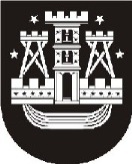 KLAIPĖDOS MIESTO SAVIVALDYBĖS ADMINISTRACIJASavivaldybės administracija 2014 m. sausio 13 d. pateikė savivaldybės tarybai svarstyti sprendimo projektą „Dėl Klaipėdos miesto savivaldybės 2014-2016 metų strateginio veiklos plano patvirtinimo“. 2014 m. sausio 16 d. įvyko komisijos priemonėms, finansuojamoms iš 2014 m. savivaldybės aplinkos apsaugos rėmimo specialiosios programos, atrinkti pasitarimas. Pasitarimo metu buvo svarstomas klausimas dėl savivaldybės aplinkos apsaugos rėmimo specialiosios programos lėšų likučio paskirstymo. Komisija, detaliai išnagrinėjusi siūlomų finansuoti priemonių turinį bei įvertinusi įstatymų ir poįstatyminių teisės aktų reglamentavimą dėl savivaldybių aplinkos apsaugos rėmimo specialiosios programos lėšų naudojimo, nusprendė lėšas paskirstyti šiek tiek kitaip nei numatyta savivaldybės tarybai pateiktame svarstyti strateginio veiklos plano projekte. Apsispręsta Klaipėdos miesto savivaldybės 2014-2016 metų strateginio veiklos plano projekto 07 Miesto infrastruktūros programoje suplanuotą papriemonę „Bendrojo naudojimo lietaus nuotekų tinklų tiesimas teritorijoje ties Bangų g. 5A, Klaipėdoje“ (kodas 010104) siūlyti finansuoti iš savivaldybės aplinkos apsaugos rėmimo specialiosios programos lėšų likučio, todėl ši priemonė turi būti perkelta į 05 Aplinkos apsaugos programą. 05 Aplinkos apsaugos programoje suplanuotą papriemonę „Pastato Bangų g. 5A sklypo ir teritorijos link Jono kalnelio želdinių sutvarkymas“ (kodas 010303) pasiūlyta finansuoti iš savivaldybės biudžeto lėšų ir perkelti į 07 Miesto infrastruktūros programą, koreguojant pavadinimą. Papriemonių vykdymo apimtis ir suplanuotos sumos nesikeičia, siūloma keisti tik finansavimo šaltinius. Taip pat komisija apsisprendė papildomai siūlyti iš savivaldybės aplinkos apsaugos rėmimo specialiosios programos lėšų likučio finansuoti priemonės „Želdynų ir želdinių inventorizavimas, įrašymas į Nekilnojamojo turto kadastrą, apskaita ir jų duomenų bazių sukūrimas ir tvarkymas“ vykdymą. Šią priemonę planuota įgyvendinti iki 2013 m. pabaigos, tačiau paslaugos teikėjas nespėjo įvykdyti visų darbų ir mokėjimas už paslaugas persikelia 2014 metus. Priemonei finansuoti reikia 44,7 tūkst. Lt, todėl siūloma reikiamą sumą numatyti perskirstant planuojamą finansavimą kitoms priemonėms (nekeičiant bendros programos finansavimo apimties).Prašome Jūsų leisti atitinkamai pakoreguoti pateiktą sprendimo projektą „Dėl Klaipėdos miesto savivaldybės 2014-2016 metų strateginio veiklos plano patvirtinimo“, siekiant, kad jo nuostatos neprieštarautų ir atitiktų kitus Savivaldybės administracijos rengiamus savivaldybės sprendimų projektus (dėl 2014 m. savivaldybės biudžeto patvirtinimo bei dėl 2014 m. savivaldybės aplinkos apsaugos rėmimo specialiosios programos sąmatos patvirtinimo).PRIDEDAMA:Komisijos priemonėms, finansuojamoms iš 2014 m. savivaldybės aplinkos apsaugos rėmimo specialiosios programos, atrinkti pasitarimo protokolas ADM1-19, 6 lapai.Sprendimo projekto  „Dėl Klaipėdos miesto savivaldybės 2014-2016 metų strateginio veiklos plano patvirtinimo“ siūlomų koreguoti dalių lyginamasis variantas, 13 lapų.Sprendimo projekto „Dėl Klaipėdos miesto savivaldybės 2014-2016 metų strateginio veiklos plano patvirtinimo“ siūlomų keisti dalių išdėstymas nauja redakcija, 14 lapų.Savivaldybės administracijos direktorė          		               Judita SimonavičiūtėI. Butenienė, tel. (8 46) 39 61 84, el. p. indre.buteniene@klaipeda.ltSavivaldybės meruiVytautui Grubliauskui2014-01-20Nr.TAS-6Savivaldybės meruiVytautui GrubliauskuiĮNr.Savivaldybės meruiVytautui GrubliauskuiDĖL SAVIVALDYBĖS TARYBAI SVARSTYTI PATEIKTO SPRENDIMO PROJEKTO KOREGAVIMODĖL SAVIVALDYBĖS TARYBAI SVARSTYTI PATEIKTO SPRENDIMO PROJEKTO KOREGAVIMODĖL SAVIVALDYBĖS TARYBAI SVARSTYTI PATEIKTO SPRENDIMO PROJEKTO KOREGAVIMODĖL SAVIVALDYBĖS TARYBAI SVARSTYTI PATEIKTO SPRENDIMO PROJEKTO KOREGAVIMODĖL SAVIVALDYBĖS TARYBAI SVARSTYTI PATEIKTO SPRENDIMO PROJEKTO KOREGAVIMO